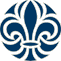 Kärna Scoutkår avScouternaStyrelse/Ledarmöte, scoutgården 2013-09-22Närvarande: Alf Djurberg (AD), Gunilla Norrstig (GN), Camilla Persson (CP), Jan Lindell (JLi), Johan Lundström (JLu), Anders Kvist (AK), Johan Ölund (JÖ), Håkan Dahllöf (HD), Therese Magnusson (TM), Åsa Lidberg (ÅL), Michael Neiner (MN)Mötets öppnande. Mötet öppnas av AD
Fastställande av dagordningen. Dagordningen godkändes. Till att föra dagens protokoll utsågs CP.
Föregående protokoll. AD gick igenom föregående protokoll. Sedan sist så har vi skött parkeringen på flygvapenmuseet. Det gav kåren 13400:-. Flygvapenmuseet var nöjda så det kan bli fler samarbeten. Kåren har också grillat korv vid kyrkovalet. Att-göra-lista.  En del punkter betades av på dagens arbetsdag. Det röjdes och städades en hel del under dagen.Nytt förslag om att lägga markduk och eventuellt singel mot huset på baksidan. Distrikt och Förbund  Det är många olika aktiviteter under hösten så kolla gärna på deras hemsidor så att ni inte missar något. Bla a är det Getingen 28 sept, Hjorthornsjakten 5 okt, Filbyterrundan 6 okt, JOTI 19-20 okt, Höststämma  20 okt. Flera ledarutbildningar kommer också, Scout 28-29 sept, BAS 26 okt, Patrull 25-30 okt. Regionsläger planeras till 14-08-03-09, Tema ”Vilda”Avdelningar Varje avdelning uppdaterar medlemslistor och skickar till ÅL.Ny spåraravdelning startad med 15 nya scouter. Ingen ny ledare just nu, men eventuellt några på ingående. På spårare 2 har 6 scouter slutat. Nu återstår 15 stycken.Tisdagarna fungerar bra då Upptäckare och Äventyrare samsas vid scoutgården. Ekonomi HD redovisade läget just nu. Med den goda förtjänsten vid flygvapenmuseet kommer årets budget att gå runt. Då finns det budgeterat för att köpa nytt tält. Kåren bör också få in lite till genom ullmaxförsäljning och julförsäljning. Varje avdelning har 1000:-/termin för att köpa material till sina möten. Antingen kan man göra det med kvitto löpande till HD eller så kan summan betalas ut i förskott till en kassaansvarig på avdelningen och redovisas med kvitton i efterhand.Stugfogde Till ny stugfogde utsågs Jan Lindell. MN kommer att ansvara för inköp av förbrukningsvaror så som städmaterial och toalettpapper.Trygga möten  webbutbildningen”Trygga möten” som ska göras av alla. Sök upp kursen på förbundets hemsida, www.scout.se/tryggamoten anmäl till Åsa Lidberg när du klarat den. Städschema Nytt städschema finns nu i scoutgården. Alla måste hjälpas åt att undvika gammal mat i köket. Lämna inte kvar färskvaror. Om ni gör det så skicka ett mail till alla ledare så att alla vet att det finns att ta. Lämna inga matvaror i soporna för det drar till sig råttor. Kvarglömda saker, kläder, ficklampor osv, finns på ett bord i stora salen. Sakerna kommer att ligga kvar under oktober månad och sedan rensas bort. Skicka ut denna informationen på avdelningarna.
Hemsida Förbundet föreslår ett nytt system ”WordPress”, som vi kan  lägga upp vår hemsida på. AD har varit på informationsmöte och nu finns ett första utkast till ny hemsida www.karna.scout.se. Titta på den nya hemsidan så ska vi senare ta beslut om vi vill byta. Vi kan länka vår nuvarande adress till den nya hemsidan i en övergångstid, så att vi inte tappar besökare.Ullmax Ny väska ha köpts in med årets nyheter. Årets nyheter är ett nytt material i underställen och nya modeller på strumpor. Första beställningen görs 9/10.Varje avdelning bör ha ett tillfälle för föräldrar att få se sortimentet nu i början på säsongen. Därefter säljer vi på grötfesterna. Utgående plagg reas ut enligt en lista som CP mailar ut. 
Skjortor Skjortor kan köpas i butiken som Linköpings scoutkår har i stan. Om intresse finns kan vi sammanställa en större beställning. Kontakta AD i så fall. 
Fönsterbyte Det finns möjlighet att söka bidrag för att byta fönster på scoutgården för energieffektivisering. Ansökan ska vara inne före 1/10. HD skickar in en ansökan.  Övriga frågor  Vi borde källsortera i scoutgården. JÖ köper in plastbehållare som vi kan ha i köket. Uppstyrning av programmet. För att garantera stegring kommer ett arbete att göras med att ta fram något som kan vara till hjälp när terminsprogrammen planeras. En arbetsgrupp kommer att ta fram ett förslag. I gruppen ingår CP, AD, TM och JD.Sjukvårdsutrustningen i scoutgården är för dålig. MN kommer att köpa in ”tavlor” med första hjälpen som kan sättas upp vid ytterdörrarna. Nästa möte 27/10 i scoutlokalen kl 19,30Mötet avslutadesVid protokollet:			                           Justeras:________________________________________	______________________________________
Camilla Persson	                          		Alf Djurberg